EMPLOI DU TEMPS – JEUDI 16 AVRIL EMPLOI DU TEMPS – JEUDI 16 AVRIL EMPLOI DU TEMPS – JEUDI 16 AVRIL CalendrierObjectif Se repérer dans le temps Pense à cocher ton calendrier.            TRAVAIL ORALCombien y-at-il de jours au mois d’avril ?Cherche sur ton calendrier les autres mois qui en ont le même nombre. Il y en a trois de plus.Mot de passeObjectif Maîtrise de la langue : écriture, copie.Ouvre le document JEUDI 16 AVRIL et imprime-le.Recopie les mots sur la feuille. Tu peux ensuite taper la phrase sur ordinateur.Cortège : un cortège est l’ensemble des personnes qui accompagne une personne importante comme le président, une mariée, un chanteur…Lecture Télécharge le fichier de lecture 7 et fais les trois exercices.Ne va pas trop vite !Lis jusqu’au bout avant de répondre.NumérationDictée de nombreClique sur écouter puis écris le nombre que tu entends en chiffres.https://learningapps.org/display?v=pb4ifbq5j17Le jeu du serpent 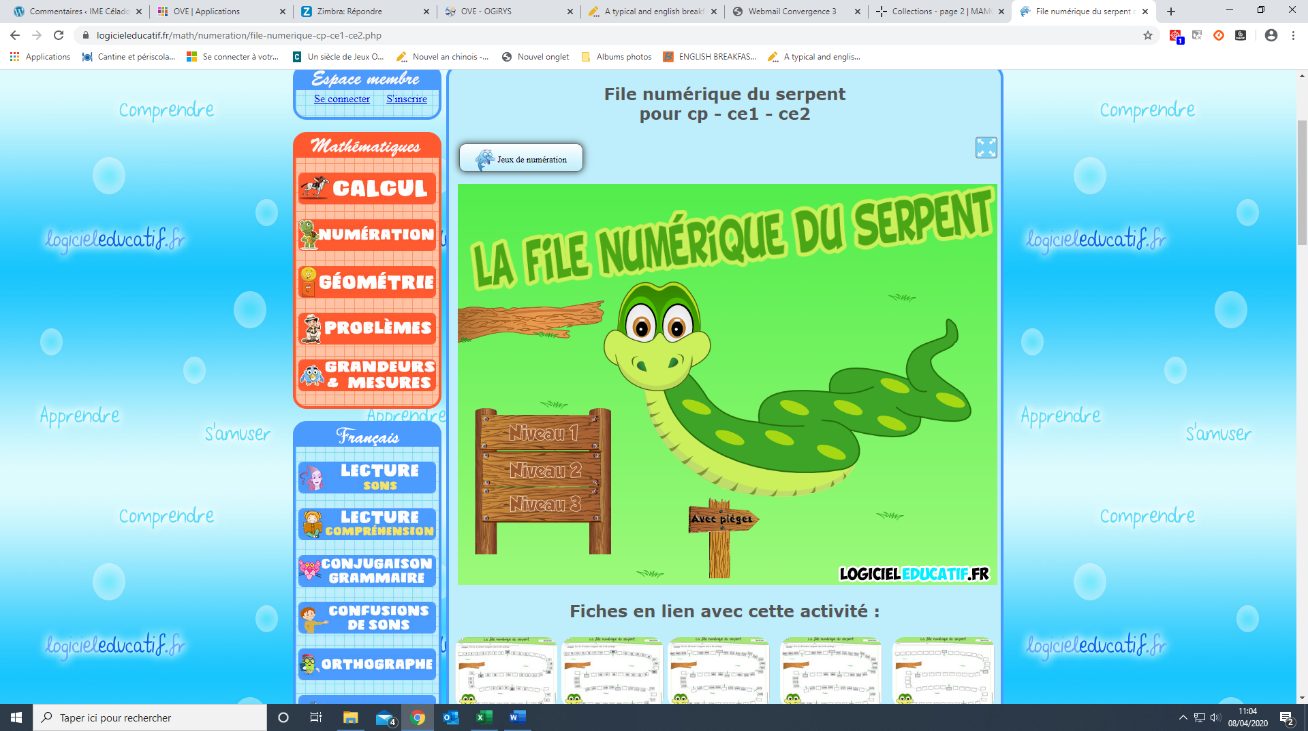 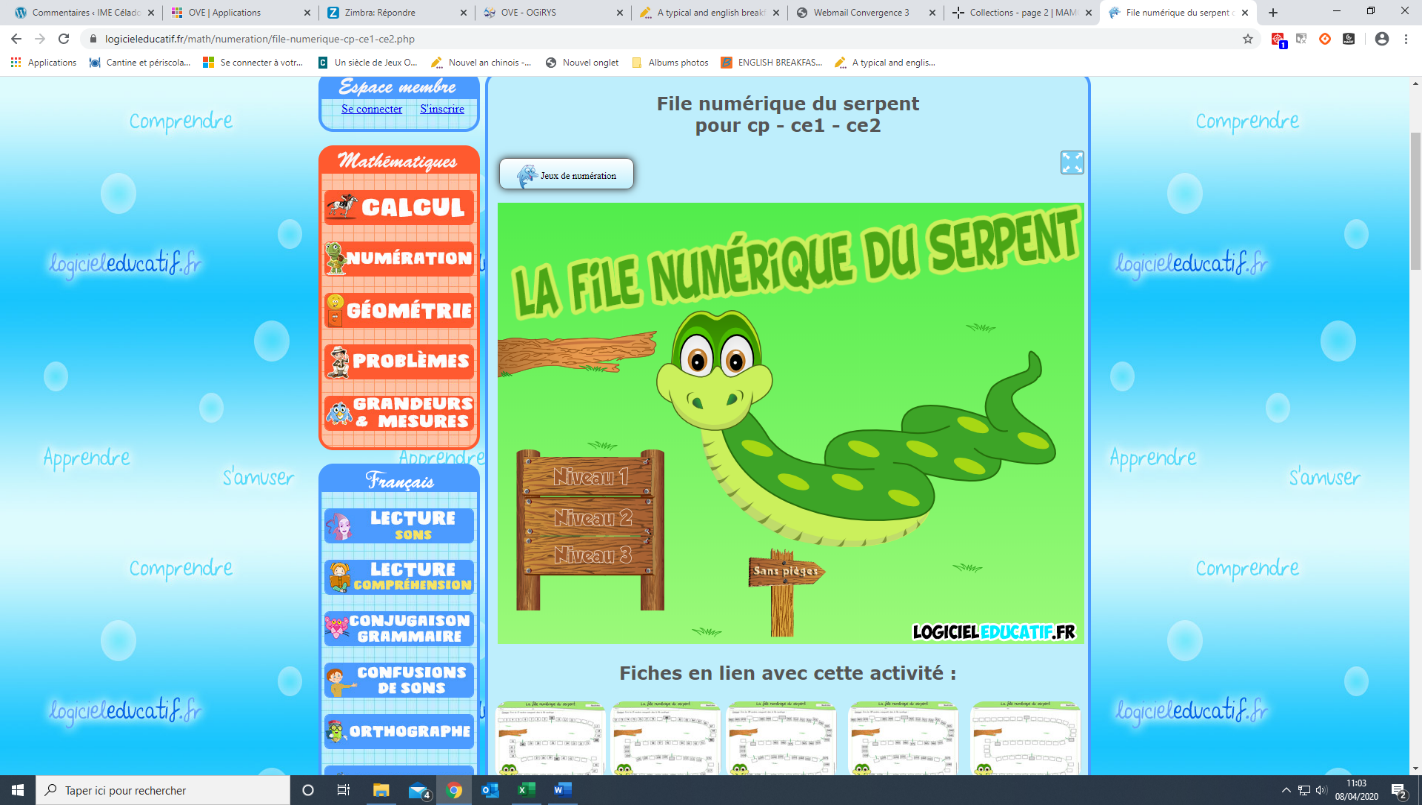 Clique sur le panneau pour mettre des piègesChoisis le niveau 2 : Attention il y a des intrus.https://www.logicieleducatif.fr/math/numeration/file-numerique-cp-ce1-ce2.php CalculEcris le résultat des calculsTu peux prendre des boutons ou des crayons pour les compter et manipuler  ou avancer et reculer sur cette frise :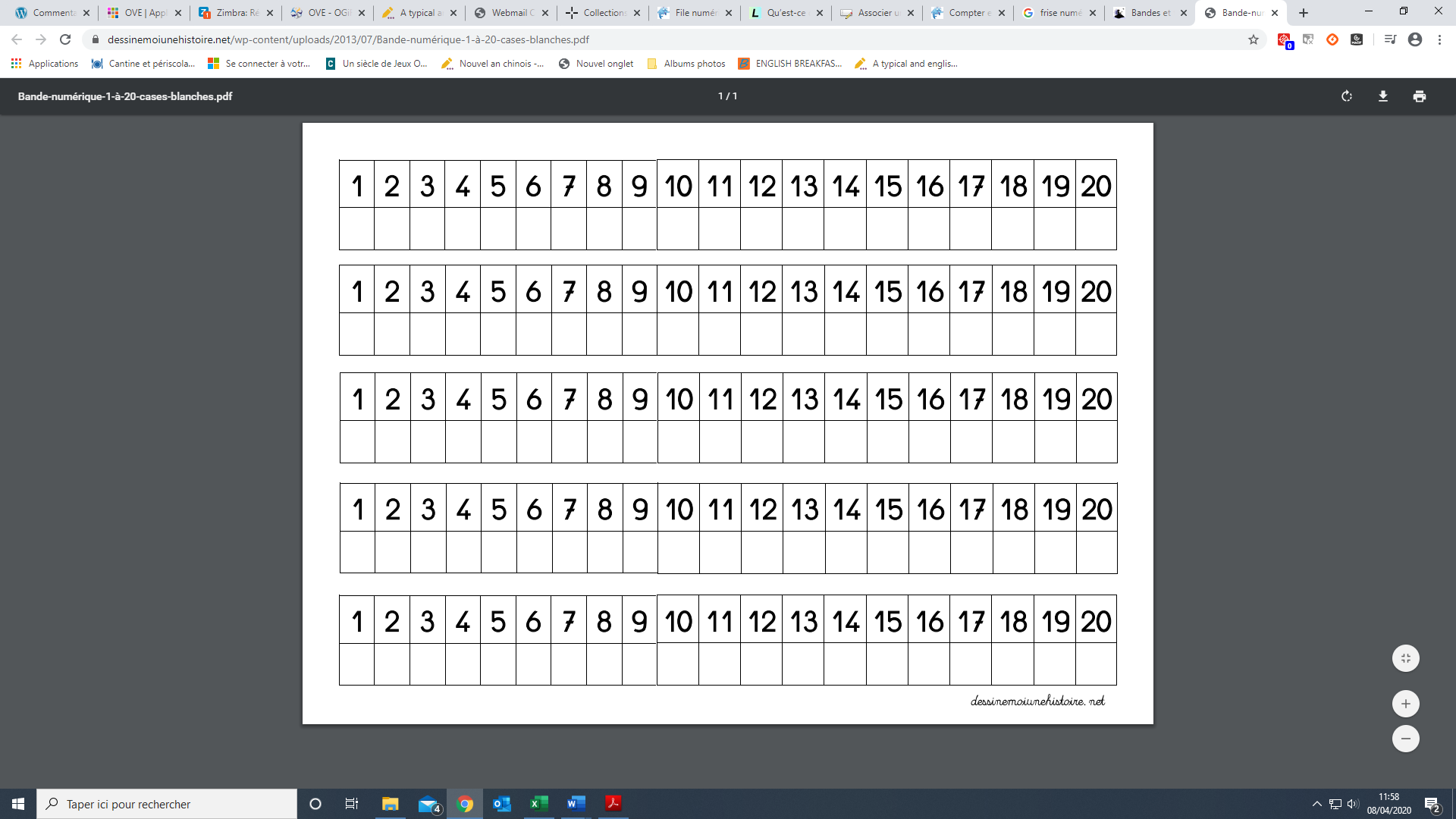 Quand j’ajoute, avance :13 + 4 =            9 + 7 =             12 + 5 =              11 + 8 =              14 + 6 = Quand je soustrais, je recule :16 - 2 =             17 - 8 =              19 - 4 =              20 - 7 =              15 – 4 = Dictée de motsReforme les mots de la semaine avec les étiquettes. Aujourd’hui tu n’as pas besoin de les recopier.ActualitésEducation CiviqueVIDEOS : Regarde les vidéos suivantes :C’est quoi le métier de journaliste ?  https://www.lumni.fr/video/c-est-quoi-une-information#containerType=program&containerSlug=les-cles-des-mediasLe métier de journaliste Regarde une autre vidéo qui te montre le travail d’un journaliste de la chaîne « ARTE ». Il s’appelle Lionel.https://www.lumni.fr/video/le-metier-de-journaliste-1#containerType=program&containerSlug=les-metiers-de-la-teleTravail sur un article de journalImprime le document « La construction d’un article ».Lis et observe l’article puis fais l’exercice de la deuxième page avec de feutres ou des crayons de couleurs.Vérifie avec la correction.Autre exercice en ligne : Clique sur les épingles et choisis le bon mot. https://learningapps.org/display?v=pjnwunsvt20La MonnaiePréparer une somme d’argent avec des piècesEssaie le NIVEAU 2 JEU VERThttps://www.logicieleducatif.fr/math/calcul/euromonnaie.php cenunapiègesurticorjarercegetèfacondi